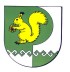 от « 02 » декабря 2019 г.   № 501О базовой ставке годовой арендной платы за нежилые помещения на 2020 годНа основании ст. 11 Положения о порядке управления и распоряжения имуществом муниципальной собственности муниципального образования «Моркинский муниципальный район», утвержденного решением Собрания депутатов муниципального образования «Моркинский муниципальный район» от 27.03.2013 №278, а также в целях пополнения доходной части бюджета муниципального образования «Моркинский муниципальный район», Администрация Моркинского Муниципального района                               п о с т а н о в л я е т:Установить базовую ставку годовой арендной платы за один квадратный метр нежилой площади на 2020 год, находящейся                        в муниципальной собственности МО «Моркинский муниципальный район»:- в случаях, предусмотренных частями 1, 3.1, 3.2 и 9 статьи 17.1 Федерального закона от 26.07.2006 №135-ФЗ «О защите конкуренции»               в размере 204 рубля;- в случаях проведения торгов на право заключения договоров аренды имущества начальная цена арендной платы устанавливается на основании отчета о рыночной стоимости арендной платы, определенной независимым оценщиком в соответствии с федеральным законодательством об оценочной стоимости.2. Опубликовать настоящее постановление в районной газете «Моркинская земля».3. Контроль за исполнением данного постановления возложить                на заместителя главы Администрации Моркинского муниципального района Тихонову А.М.Глава Администрации Моркинского муниципального района                                              А. ГолубковМОРКО МУНИЦИПАЛЬНЫЙ РАЙОН  АДМИНИСТРАЦИЙПУНЧАЛАДМИНИСТРАЦИЯМОРКИНСКОГО МУНИЦИПАЛЬНОГО  РАЙОНАПОСТАНОВЛЕНИЕ